●Classroom activity   - Create your original character –・スクリプトScript 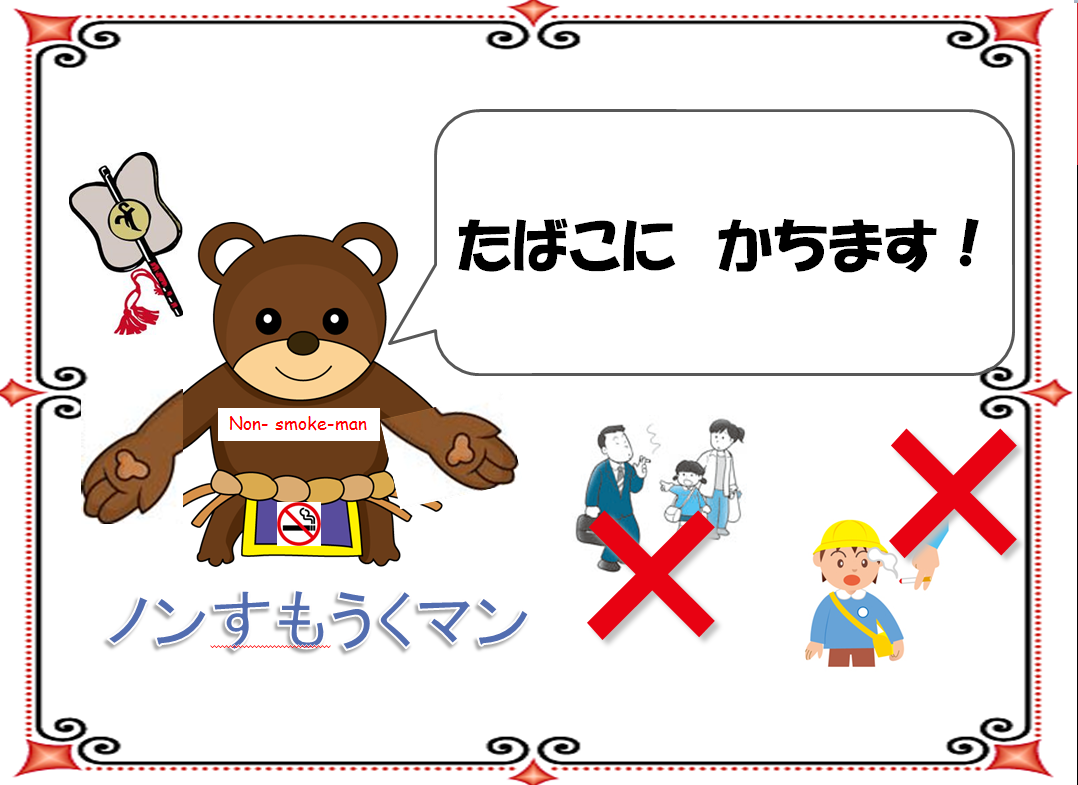 「ゆるキャラ」の　なまえは______ノンすもうくマン___________です。 __すもうがだいすきな　くまで、手が大きい______です。すきなものは (favourite things)　きれいな　くうき（pure air）   です。(mission)_____みちで　たばこをすう人を　ちゅういします。_________それがミッションです。(reasons why we made this character)_____たばこの火は　あぶないです____ から、わたしたちは、この「ゆるキャラ」を  かんがえました。ポスターのスローガン（slogan）は、________たばこに　かちます！______です。どうぞ　よろしく！